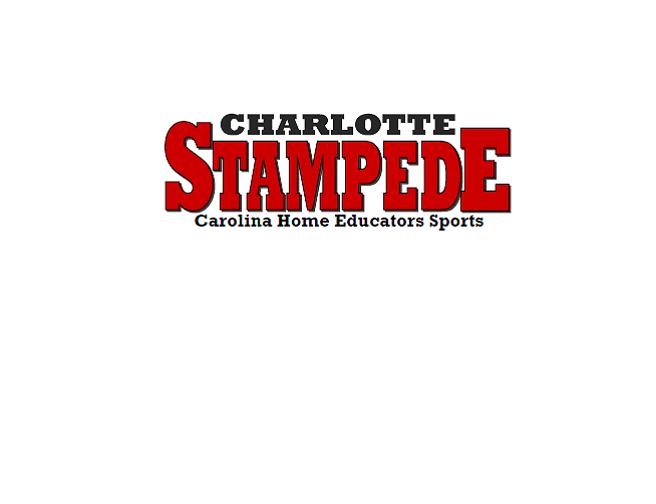 2020   Varsity Baseball Schedule*scrimmage game							updated as of 1/30/20	DateTime(s)LocationOpponentTu 18-Feb*3:45pmConcord HSConcord Th 20-Feb*4:00pmGaston DayGaston DayF 21-Feb4:00pmMetrolina ChristianMetrolina ChristianTu 25-Feb4:00pmConcord First AssemblyConcord First AssemblyTh 27-Feb*4:00pmMazeppa ParkLangtree CharterTu 3-Mar4:00pmHinson FieldBradford PrepTh 5-Mar4:00pmStatesville ChristianStatesville Christian F 6-Mar4:30pmTuckaseegee Dream ParkCarolina Royals JV M 9-Mar5:00pmPine Lake PrepPine Lake PrepTh 12-Mar7:00pmConcord HSMetrolina Christian JVSa 14-Mar10:30amCharlotte LatinCharlotte LatinSa 14-Mar3:00pmCharlotte Country DayCharlotte Country DayTu 17-Mar4:30pmMountain Island CharterMountain Island Charter JVW 18-Mar6:00pmChase HSChase  F 20-Mar4:00pmHinson FieldCarolina Royals JVM 23-Mar4:30pmWalter Bickett Union AcademyW 25-Mar4:30pmHinson FieldChrist the King CatholicTh 26-Mar4:30pmTuckaseegee Dream ParkCarolina Royals M 30-Mar4:30pmHinson FieldBradford PrepTh 2-Apr4:30pmMetrolina ChrisitanMetrolina Chrisitan JVSa 4-Apr3:30pmCraven Stadium (Ramseur, NC)Wake WarriorsSa 4-Apr6:00pmCraven Stadium (Ramseur, NC)Wake WarriorsTu 7-Apr7:00pmConcord HSCarolina Royals (Senior Night)Sa 11-Apr4:00pmCentral Cabarrus HSMt Pleasant (tournament)M 13-Apr1:00pmCentral Cabarrus HSCentral Cabarrus (tournament)Tu 14-Apr4:00pmCentral Cabarrus HSConcord (tournament)W 15-AprTBDCentral Cabarrus HSIF NEEDEDF 17-Apr5:00pmWesleyanWesleyan Christian JVTu 21-Apr12:00pmHinson FieldFreeport (Maine)Th 23-Apr4:00pmRich ParkForsythe Home Educators JVTh 23-Apr6:30pmRich ParkForsythe Home EducatorsM 27-AprTBDHWSAHWSATu 28-AprTBDHWSAHWSAW 29-AprTBDHWSAHWSATh 30-AprTBDHWSAHWSAF 1-MayTBDHWSAHWSASa 2-MayTBDHWSAHWSA